Council Canoe Clinics2015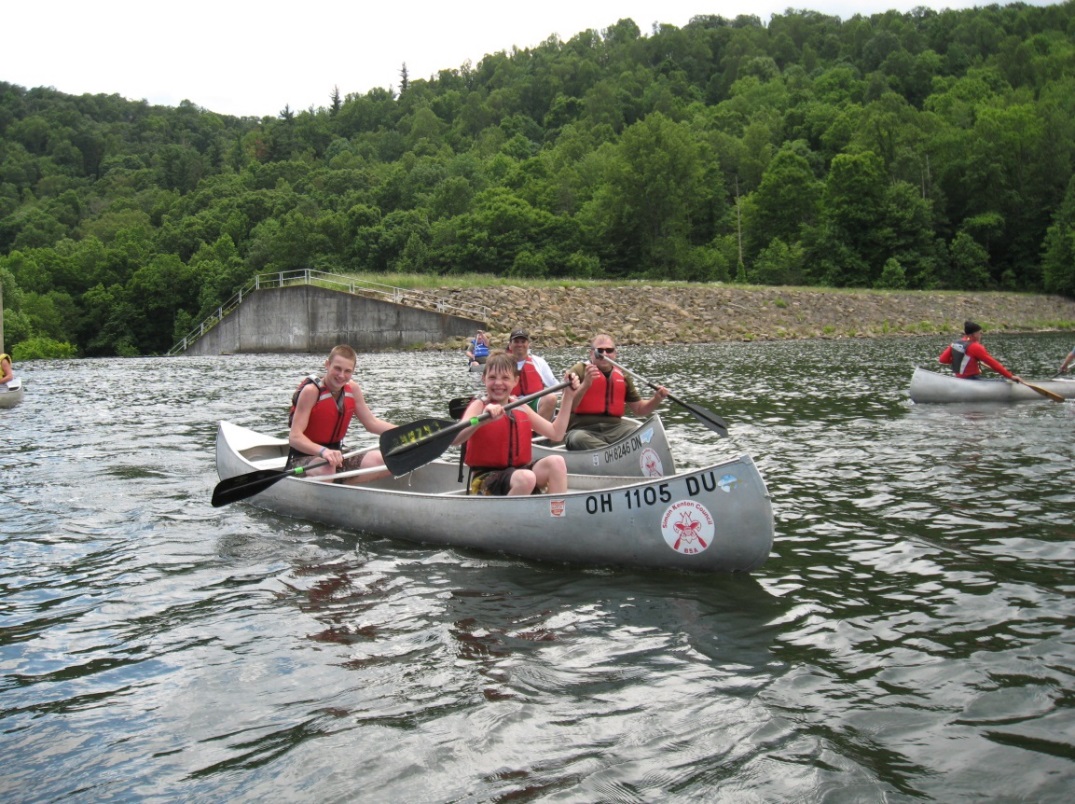 May 29-31		Camp Lazarus / Alum Creek	CanoeJune 20		Camp Lazarus / Alum Creek	KayakJune 26-28		Camp Oyo 						CanoeJuly 10-12		Camp Lazarus / Hoover		TrekSept 11-13		Camp Lazarus / Alum Creek	CanoeMark your calendar! Plan now! Get in touch! Register online at 	www.skcscouts.org orwww.canoeclinic.orgThese special programs help your Scouts and your leaders develop their flat-water paddling, canoe-tripping, and flat-water kayaking skills.  Instructors are specialists in long canoe trips; nearly all are certified as ACA (American Canoe Association) instructors in canoe touring, canoeing, and/or kayaking (most are certified in multiple disciplines).  Canoe class teaches your Scouts paddling competency and introduce tripping skills, as well as including all requirements for the Canoeing merit badge and ACA Introduction to Canoeing course.   Kayak class teaches the ACA Introduction to Kayaking course, and includes all requirements for the Kayaking merit badge.   Trek class teaches canoe-tripping skills, with an emphasis on preparation for Northern Tier or equivalent treks, and includes all requirements for the ACA Canoe Camping course. Completion of the Canoe Clinic program or equivalent paddling competence is a prerequisite.  Completion of the Canoe class authorizes Scouters to rent Council canoes for unit functions. Costs: Canoe and Kayak classes at Alum Creek (includes MB book and patch): 	$30.00 per participant. Canoe class at Oyo (includes MB book, patch, and meals): 				$45.00 per participant. Trek class (includes patch and meals based on Northern Tier menus): 	$50.00 per participant.  Clinics fill up quickly: register early! Canoe classes are limited to 32 Scouts/Scouters, Trek classes are limited to 16 Scouts/Scouters, and Kayak classes are limited to 8 Scouts/Scouters, based on watercraft availability and student/instructor ratios.  Classes may be added as demand warrants.   Register on-line and pay at canoeclinic.org, or through SKCScouts.org at the Events and Activities tab: go to the “Doubleknot” calendar and find us, pick the date, and sign up! Special needs? Going on a trek, need a 3rd-party view for a shakedown? Contact us for custom training just for your group!Got e-mail? Want more information? Contact our key staff:Carol Mohr	  Clinic Director				614.551.2044		cmohr152@gmail.comDave Wright 	  Oyo Clinics 					740.355.2277		dawgfooddave@sciotowireless.netSteve Park 	  Emeritus Clinic Director	614.578.1920		swpark5000@aol.comMichael Hock   Emeritus Clinic Director	614.888.4703		mdhock@columbus.rr.com